GuideConnect op de pc, snel aan de slagObbe Albers, Koninklijke Visio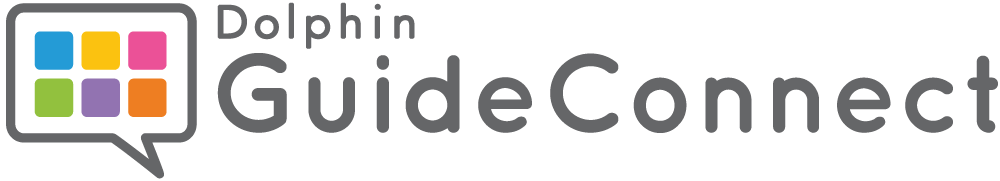 Wat is GuideConnect?Als je slechtziend of blind bent en het lastig vindt om gebruik te maken van een computer, tablet of laptop kan GuideConnect de oplossing bieden. GuideConnect is een programma dat de bediening van een computer of tablet eenvoudiger maakt.Deze snelstart handleiding is bedoeld om je snel op weg te helpen met GuideConnect op de pc. Je vindt hier een overzicht met uitleg over de functie van de sneltoetsen, en video’s die laten zien hoe de belangrijkste functies van het programma werken.Wil je meer informatie over wat GuideConnect precies is en wat je er allemaal mee kan, lees dan het artikel De pc eenvoudig te bedienen met GuideConnectGuideConnect startenAfhankelijk van de gekozen instelling wordt GuideConnect bij het opstarten van de pc automatisch opgestart. Als dat niet geval is, dubbelklik op het icoon voor GuideConnect. Als dat niet gaat kan het ook met het toetsenbord (dit wordt echter niet aanbevolen):Houd de WINDOWS-toets ingedrukt en druk de letter d.Typ de letter G tot het GuideConnect icoon geselecteerd is.Druk ENTER. GuideConnect wordt gestart.De basis van Guide Connect (video)In deze video leer je de basis van GuideConnect. Je leert werken met de pijltjestoetsen, de muis en enkele sneltoetsen:Ga naar Gebruik GuideConnect - Voor computersSchermkleuren wijzigen (video)Om het beeld en contrast aan te passen is het mogelijk om uit een aantal kleurthema’s te kiezen. Hoe je deze combinaties bekijkt en verandert leer je in de volgende video:Instellingen - SchermkleurenAdresboek (video’s)Met GuideConnect is het mogelijk om een adresboek te maken zodat je makkelijk kunt mailen en niet steeds het e-mailadres hoeft in te vullen. In deze video’s leer je er meer over:Een nieuw contact toevoegen Contacten sorterenBrieven en documenten (video’s)Hoe maak je brieven en documenten en hoe kan je deze beheren. In onderstaande video’s leer je hier alles over:Nieuw document makenDocumenten hernoemenDocumenten verwijderenMail (video’s)In onderstaande video’s leer je hoe je een e-mailaccount kan instellen, beheren of versturen. Opmerking: Deze video’s zijn Engelstalig, een Nederlandstalige versie is in de maak.Connecting an e-mail accountSetting up a Gmail accountSending an e-mailMoving an e-mailDeleting an e-mailCreating an e-mail signatureCreating an e-mail folderWebsites (video’s)Door het vergroten en voorlezen van websites wordt het navigeren op internet een stuk makkelijker. Daarnaast is het mogelijk om een website overzichtelijker te maken door hem in te delen in koppen en links. Om een aantal basisfuncties te leren, kan je volgende video’s bekijken:Startpagina instellenMet Google zoeken op het internet Favorieten openenEen favoriet hernoemenFormulieren invullenAmusement (video’s)Naast het beluisteren van een radiostation of het spelen van spelletjes, is er ook de mogelijkheid om naar podcasts te luisteren. Bekijk de volgende video’s:Een podcast downloadenEen podcast toevoegen aan je favorietenScanner en Camera (video’s)Door de automatische tekstherkenning kan je documenten en brieven makkelijk scannen en laten voorlezen. Bekijk de volgende video’s om hier meer over te leren:Een nieuw document scannenEen gescand document opslaanEen afbeelding draaienVideobellen (video)Blijf altijd in contact met familie en vrienden door de ingebouwde videobel functie, hoe je deze gebruikt leer je in deze video:Hoe gebruik ik videobellenBoeken, nieuws en tijdschriften (handleiding)Naast boeken kan je ook kranten en tijdschriften uit online bibliotheken downloaden en lezen. Voor toegang tot deze functie is een abonnement vereist van bijvoorbeeld Passend Lezen. Hoe je dit instelt, of toegang krijgt tot de gratis Gutenberg bibliotheek, lees je in het gratis te downloaden trainingshandboek.Training en hulp of afstand (handleiding)Via Teamviewer kan een directe verbinding gemaakt worden met gebruikers, erg handig voor hulp of training op afstand. Laat de gebruiker op Ctrl + Shift + R drukken en een verbinding wordt aangemaakt. Voor meer informatie kijk op pagina 84 van het trainingshandboek.Uitgebreide handleidingHet trainingshandboek bevat uitgebreide informatie, stappenplannen en korte toetsen. Het kan in door iedereen gebruikt worden die GuideConnect wil leren.Download het trainingshandboek.Sneltoetsen Guide ConnectMet onderstaande sneltoetsen in combinatie met de pijltjes toetsen om door de menu’s te lopen en de Enter toets om je keuze te bevestigen kan je GuideConnect bedienen.Sneltoetsen voor schrijvenSneltoetsen voor lezenSneltoetsen voor websitesHeb je nog vragen?Mail naar kennisportaal@visio.org, of bel 088 585 56 66.Meer artikelen, video’s en podcasts vind je op kennisportaal.visio.orgKoninklijke Visioexpertisecentrum voor slechtziende en blinde mensenwww.visio.orgToetsenbord navigatieOp aanraakschermVolgende item in een menuPijl omlaag/rechtsKnop rechts boven op schermVorige item in een menuPijl omhoog/linksKnop links boven op schermSluit het huidige menu of ga een stap terugEscapeGebogen pijl knop links onder op schermOpen een item of bevestigEnterOK knop rechts onder op scherm Help	(voor de functie waar je in zit)F1Via de i icoon, eerste item HelpActies (indien beschikbaar zie je links boven een blauwe icoon)F2Icoon met 3 streepjes horizontaal links boven die verschijnt als er acties mogelijk zijnHelp en informatieF3Het ‘i’ Icoon rechts bovenHerhaal huidige itemF4Twee vingers op het scherm, kort drukkenVoorlezenF5Twee vingers op het scherm, kort drukkenVerlaag of verhoog het spraakvolumeF7 of F8Via de volumeknop van de tablet of laptopSpraak onderbreken/pauzeCTRLTwee vingers op het scherm, kort drukkenSpraak uitschakelenCTRL + 0Verlaag of verhoog de spraaksnelheidF9 of F10Via het Instellingen menu (spraak en audio)Verhoog of verlaag de vergrotingF11 of F12Twee vinger uit elkaar of naar elkaar toe bewegenToetsenbord navigatieOp aanraakschermVolgende / vorige woordCTRL + pijl rechts / linksTekst selecterenSHIFT + pijltoetsenGeselecteerde tekst kopiërenCTRL + CTekst plakkenCTRL + VVolgend / vorig tekenPijl rechts / Pijl linksToetsenbord navigatieOp aanraakschermVolgende / vorige regelPijl omlaag / omhoogVoorlezenF5Twee vingers op het scherm, kort drukkenPauzeCTRLTwee vingers op het scherm, kort drukkenToetsenbord navigatieOp aanraakschermVolgend / vorig itemPijl omlaag / omhoogVolgend / vorig tekenPijl rechts / linksVolgend / vorig woordCTRL + pijl rechts / linksToon afbeeldingen aan/uitCTRL + IVerander de weergave modusCTRL + TVolgende kopHVolgend bewerkingsgebiedEVolgende linkKPauzeren voorlezen en verder gaanCTRLTwee vingers op het scherm, kort drukkenTerug naar vorige paginaBackspaceVia het acties menu (pagina terug).